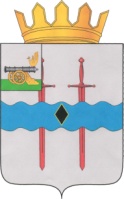 АДМИНИСТРАЦИЯ МУНИЦИПАЛЬНОГО ОБРАЗОВАНИЯ«КАРДЫМОВСКИЙ  РАЙОН» СМОЛЕНСКОЙ ОБЛАСТИ П О С Т А Н О В Л Е Н И Еот   10.02.2023                    № 00067Администрация муниципального образования «Кардымовский район» Смоленской областипостановляет:Внести в муниципальную программу «Развитие малого и среднего предпринимательства на территории муниципального образования «Кардымовский район» Смоленской области», утвержденную постановлением Администрации  муниципального образования «Кардымовский район» Смоленской области» от 25.02.2022 № 00117 (в ред. от  15.03.2022 № 00142, от 04.07.2022 № 00449), следующие изменения:1) в Паспорте муниципальной программы:- в разделе «Основные положения» позицию «Объемы финансового обеспечения муниципальной программы» изложить в следующей редакции:- раздел «Финансовое обеспечение муниципальной программы» изложить в следующей редакции:2) раздел 5 «Сведения о финансировании структурных элементов муниципальной программы» в комплексе процессных мероприятий «Формирование, содержание и учет объектов муниципальной собственности» изложить в следующей редакции:                                                               Визы:Заместитель Главы  муниципального  образования «Кардымовский район»  Смоленской области Левченкова Марина Владимировна                                  ____________                  ____________                                                                                             (подпись)                            (дата)      Начальник отдела экономики, инвестиций, имущественных отношений Администрации муниципального  образования «Кардымовский район»  Смоленской области Языкова Анжела Викторовна                               ____________                  ____________                                                                                              (подпись)                            (дата)      Начальник отдела правовой работы и делопроизводства Администрации муниципального  образования «Кардымовский район»Смоленской областиМартынов Владимир Вячеславович                           ____________          ____________                                                                                         (подпись)                    (дата)Управляющий делами Администрации муниципального образования «Кардымовский район» Смоленской области Орлов Владимир Николаевич                                        ______________              _________                                                                                           (подпись)                       (дата)      О внесении изменений в  муниципальную программу «Развитие малого и среднего предпринимательства на территории муниципального образования «Кардымовский район» Смоленской области» Объемы финансового обеспечения муниципальной программыОбщий объем финансирования Программы за счет средств бюджета муниципального образования «Кардымовский район» Смоленской области (далее также - районный бюджет) составит  75 тыс. рублей, из них: 2022 год – 0 тыс. рублей, из них:- средства районного бюджета – 0 тыс. рублей; 2023 год – 15 тыс. рублей, из них:- средства районного бюджета – 15 тыс. рублей; 2024 год – 15 тыс. рублей, из них:- средства районного бюджета – 15 тыс. рублей; 2025 год – 15 тыс. рублей, из них:- средства районного бюджета – 15 тыс. рублей; 2026 год – 15 тыс. рублей, из них:- средства районного бюджета – 15 тыс. рублей; 2027 год – 15 тыс. рублей, из них:- средства районного бюджета – 15 тыс. рублей.Источник финансового обеспеченияОбъем финансового обеспечения по годам реализации (тыс.руб.)Объем финансового обеспечения по годам реализации (тыс.руб.)Объем финансового обеспечения по годам реализации (тыс.руб.)Объем финансового обеспечения по годам реализации (тыс.руб.)Объем финансового обеспечения по годам реализации (тыс.руб.)Объем финансового обеспечения по годам реализации (тыс.руб.)Объем финансового обеспечения по годам реализации (тыс.руб.)Источник финансового обеспечениявсего2022год2023год2024  год2025 год2026 год2027 год12345678В целом по муниципальной программе, в том числе:75,00,015,015,015,015,015,0районный бюджет75,00,015,015,015,015,015,0№ п/пНаименованиеУчастник муниципальной программыИсточник финансового обеспечения Объем средств на реализацию муниципальной программы на очередной финансовый год и плановый период (тыс. рублей)Объем средств на реализацию муниципальной программы на очередной финансовый год и плановый период (тыс. рублей)Объем средств на реализацию муниципальной программы на очередной финансовый год и плановый период (тыс. рублей)Объем средств на реализацию муниципальной программы на очередной финансовый год и плановый период (тыс. рублей)Объем средств на реализацию муниципальной программы на очередной финансовый год и плановый период (тыс. рублей)Объем средств на реализацию муниципальной программы на очередной финансовый год и плановый период (тыс. рублей)№ п/пНаименованиеУчастник муниципальной программыИсточник финансового обеспечения 2022 год2023 год2024 год2025 год2026 год2027 год1. Региональный проект 1. Региональный проект 1. Региональный проект 1. Региональный проект 1. Региональный проект 1. Региональный проект 1. Региональный проект 1. Региональный проект 1. Региональный проект 1. Региональный проект Финансирование по региональным проектам не предусмотрено.Финансирование по региональным проектам не предусмотрено.Финансирование по региональным проектам не предусмотрено.Финансирование по региональным проектам не предусмотрено.Финансирование по региональным проектам не предусмотрено.Финансирование по региональным проектам не предусмотрено.Финансирование по региональным проектам не предусмотрено.Финансирование по региональным проектам не предусмотрено.Финансирование по региональным проектам не предусмотрено.Финансирование по региональным проектам не предусмотрено.2. Ведомственный проект 2. Ведомственный проект 2. Ведомственный проект 2. Ведомственный проект 2. Ведомственный проект 2. Ведомственный проект 2. Ведомственный проект 2. Ведомственный проект 2. Ведомственный проект 2. Ведомственный проект Финансирование по  ведомственным проектам не предусмотрено.Финансирование по  ведомственным проектам не предусмотрено.Финансирование по  ведомственным проектам не предусмотрено.Финансирование по  ведомственным проектам не предусмотрено.Финансирование по  ведомственным проектам не предусмотрено.Финансирование по  ведомственным проектам не предусмотрено.Финансирование по  ведомственным проектам не предусмотрено.Финансирование по  ведомственным проектам не предусмотрено.Финансирование по  ведомственным проектам не предусмотрено.Финансирование по  ведомственным проектам не предусмотрено.3. Комплекс процессных мероприятий «Предоставление субъектам малого предпринимательства поддержки»3. Комплекс процессных мероприятий «Предоставление субъектам малого предпринимательства поддержки»3. Комплекс процессных мероприятий «Предоставление субъектам малого предпринимательства поддержки»3. Комплекс процессных мероприятий «Предоставление субъектам малого предпринимательства поддержки»3. Комплекс процессных мероприятий «Предоставление субъектам малого предпринимательства поддержки»3. Комплекс процессных мероприятий «Предоставление субъектам малого предпринимательства поддержки»3. Комплекс процессных мероприятий «Предоставление субъектам малого предпринимательства поддержки»3. Комплекс процессных мероприятий «Предоставление субъектам малого предпринимательства поддержки»3. Комплекс процессных мероприятий «Предоставление субъектам малого предпринимательства поддержки»3. Комплекс процессных мероприятий «Предоставление субъектам малого предпринимательства поддержки»3.1.Организация торжественного мероприятия, посвященного Дню российского предпринимательстваОтдел экономики, инвестиций, имущественных отношений Администрации муниципального образования «Кардымовский район» Смоленской областиРайонный бюджет0,015,015,015,015,015,0Итого по комплексу процессных мероприятийИтого по комплексу процессных мероприятийИтого по комплексу процессных мероприятийРайонный бюджет0,015,015,015,015,015,04. Комплекс процессных мероприятий «Создание условий для развития малого и среднего предпринимательства»4. Комплекс процессных мероприятий «Создание условий для развития малого и среднего предпринимательства»4. Комплекс процессных мероприятий «Создание условий для развития малого и среднего предпринимательства»4. Комплекс процессных мероприятий «Создание условий для развития малого и среднего предпринимательства»4. Комплекс процессных мероприятий «Создание условий для развития малого и среднего предпринимательства»4. Комплекс процессных мероприятий «Создание условий для развития малого и среднего предпринимательства»4. Комплекс процессных мероприятий «Создание условий для развития малого и среднего предпринимательства»4. Комплекс процессных мероприятий «Создание условий для развития малого и среднего предпринимательства»4. Комплекс процессных мероприятий «Создание условий для развития малого и среднего предпринимательства»4. Комплекс процессных мероприятий «Создание условий для развития малого и среднего предпринимательства»Финансирование  не предусмотрено.Финансирование  не предусмотрено.Финансирование  не предусмотрено.Финансирование  не предусмотрено.Финансирование  не предусмотрено.Финансирование  не предусмотрено.Финансирование  не предусмотрено.Финансирование  не предусмотрено.Финансирование  не предусмотрено.Финансирование  не предусмотрено.Всего по муниципальной программеВсего по муниципальной программеВсего по муниципальной программеРайонный бюджет0,015,015,015,015,015,0Глава муниципального образования «Кардымовский район» Смоленской областиО.М. СмоляковОтп. 1 экз – в делоИсп. Начальник отдела экономики, инвестиций, имущественных отношений Администрации муниципального образования «Кардымовский район» Смоленской области Языкова Анжела ВикторовнаТел. 84816742395 ___________________     Разослать: Отдел экономики - 1 экз.   